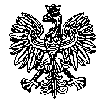 KOMENDA  WOJEWÓDZKA  POLICJIz siedzibą w RadomiuSekcja Zamówień Publicznych	ul. 11 Listopada 37/59,      26-600 Radomtel. 47 701 31 03		tel. 47 701 20 07    Radom, dnia 23.05.2022r	   Egz. poj.ZP -876/22								 WYKONAWCYInformacja o wyborze najkorzystniejszej ofertyŚwiadczenie usług hotelarskich, konferencyjnych i restauracyjnych organizowanych przez Komendę Wojewódzką Policji z siedzibą w Radomiu w ramach projektu „Skuteczni w działaniu – współpraca służb w sytuacjach zagrożenia infrastruktury krytycznej” współfinansowanego ze środków Funduszu Bezpieczeństwa Wewnętrznego oraz projektu „Policyjna Akademia Bezpiecznego Konsumenta” (II edycja) współfinansowanego przez Narodowy Bank Polski   (część II)Tryb udzielenia zamówienia: tryb podstawowy bez negocjacji   Nr spr. 21/22Zamawiający - Komenda Wojewódzka Policji z siedzibą w Radomiu, działając na podstawie art. 253 ust. 1 pkt. 1 i ust. 2  ustawy z dnia 11 września 2019r. Prawo zamówień publicznych ( Dz. U. z 2019 poz. 2019 ze zm. ) informuje, o dokonaniu wyboru najkorzystniejszej oferty w przedmiotowym postępowaniu:Oferta nr   1 Wykonawcy:P.H.U Sklep spożywczo- przemysłowy Anna Niwińska ul. Lubelska 2521-013 PuchaczówI kryterium – łączna cena oferty brutto   19 800,00  zł  z punktacją łączną wynoszącą:  100,00 pkt. w tym:  kryterium cena: 100,00 pkt.,UZASADNIENIE WYBORU OFERTY:W postępowaniu złożono jedną ważną ofertę.  Oferta nr 1  to najkorzystniejsza oferta, która przedstawia najkorzystniejszy stosunek ceny. Oferta otrzymała łącznie 100,00 pkt. Cena oferty jest wyższa o  142,00 zł, od kwoty, którą zamawiający zamierza przeznaczyć na sfinansowanie zamówienia, jednak zamawiający zwiększył środki do wysokości  z oferty.W wyznaczonym przez Zamawiającego terminie tj. do dnia 20.05.2022r , do godziny  10.00 – wpłynęło 3  oferty w przedmiotowym postępowaniu prowadzonym za pośrednictwem platformazapupowa.pl pod adresem: https://platformazakupowa.pl/pn/kwp_radom ( ID . )Nazwy albo imiona i nazwiska oraz siedziby lub miejsca prowadzenia działalności gospodarczej albo miejsca zamieszkania wykonawców, których oferty zostały otwarte:Oferta nr 1 P.H.U Sklep spożywczo- przemysłowy Anna Niwińska ul. Lubelska 2521-013 PuchaczówCena brutto: 19 800,00  złOferta nr 2Modern Events Magdalena Gęcaul. Nowy Świat 26/800-373 WarszawaCena brutto: 30 560,00 zł Oferta nr 3 FHU Kaja Jacek Przybylski Ul. A.Necla 4/1684-200 WejherowoCena brutto: 35 822,00 zł Zamawiający przeznaczył  na sfinansowanie zamówienia   19.658,00 zł bruttoZamawiający przed otwarciem ofert udostępnił na stronie internetowej prowadzonego postępowania: https://platformazakupowa.pl/pn/kwp_radom kwotę, jaką Zamawiający zamierza przeznaczyć na  sfinansowanie zamówienia tj.  19.658,00 zł  brutto Wyliczenie punktacji Przy wyborze najkorzystniejszej oferty zamawiający kierował się  następującymi kryteriami i ich wagami:Cena - 100 % (100 pkt - maksymalna liczba punktów, która może być przyznana)   Wyliczenie i przyznanie punktacji każdej z ofert za zaproponowaną cenę na podstawie następującego wzoru: P obliczana = (X min/X obliczana) x 100 gdzie: P obliczana - punktacja, którą należy wyznaczyć X min - najniższa wartość spośród złożonych ofert X obliczana - wartość obliczanej oferty Za ofertę najkorzystniejszą uznana zostanie oferta, spośród złożonych, ważnych i niepodlegających odrzuceniu ofert, która uzyska największą ilość punktów. Obliczenia dokonane będą z dokładnością do dwóch miejsc po przecinku.Oferta nr 1 19800,00 /19800,00 x 100 =   100,00 pktOferta nr 2  19800,00 /30560,00  x 100 =   64,79 pktOferta nr  3  19800,00 /35822,00   x 100 =  55,27 pkt RANKING OFERT 1 miejsce oferta nr 1- 100,00 pkt2 miejsce oferta nr 2 – 64,79 pkt3 miejsce oferta nr 3 – 55,27 pkt                        Z poważaniemKierownikSekcji Zamówień PublicznychKWP z s. w RadomiuJustyna KowalskaInformację o wyborze najkorzystniejszej oferty zamieszczono na stronie prowadzonego postepowania https://platformazakupowa.pl/pn/kwp_radom   i przesłano wykonawcom za pośrednictwem platformy zakupowej Open Nexus w dniu 23.05.2022r.Wyk. egz. poj.  Przesłano e-mailem 